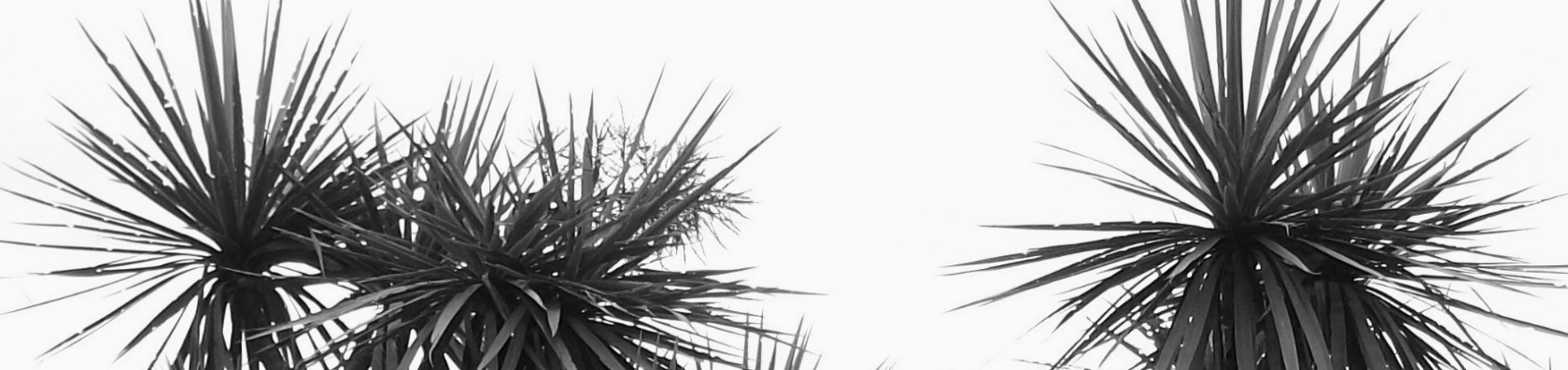 HOW TO ORDER?We prefer orders by email, to prevent errors in the species ordered. Download this Word document file, Complete with your species, number, and grade size preferred, and complete the final page.Take note of column headings for grade size: Re-vegetation (root trainer) or Landscape (potted) grade.Save as a document and send back to us as an attachment to your email.ORDER CONFIRMATION:We will email/phone an order confirmation as soon as possible after receipt of your order.  We will advise any species or grade/size alternatives for the planting season and expected cost at this time.GRADES AND PRICING:Re-vegetation grades available in 1/2LTR or R/T priced at $2.50 + GST. Specialty and podocarps $3.50 + GSTNote: R/T orders under 100 plants $3.00 + GST. R/T ordered in multiples of 4.Landscape grades available in 2.0-3.6LTR pots priced at $8.00 + GST. Specialty and podocarps $9.00 + GST.All stocks are subject to availability. Some species or grades may become limited during the nursery OPEN season.  We will communicate alternatives where necessary, and update availability throughout the season.  Tree heights and character descriptions are given in good faith and are subject to natural variables beyond our control.A good site for further reference: https://www.nzpcn.org.nz/  KEY: 		AVAIL = availableYes = species is available in the grade of the associated column.SOLD = not currently available, but still on our stock list for supply next year.____ = Box to enter your number requested.I accept the terms and conditions below.  	   YES	                NAME: ________						DATE:________TERMS OF TRADEDELIVERY: delivery will be by collection from the nursery, unless arranged otherwise.  The goods become the responsibility and are at the sole risk of the customer on leaving the nursery premises.payment: In some instances, we reserve the right to request a deposit which will be discussed with you at the time of ordering. All accounts are payable within 14 days unless an approved trade account holder has been agreed with the proprietor. Our preferred method of payment is by electronic banking. We do not have eftpos or credit card facilities.INVOICING: An invoice will be provided on the day your order leaves the nursery, this will include GST, the number of items, bank account details for payment and if any, delivery charges. CLAIMS: We take special care in the packing and supply of our plants to ensure they are provided in good condition. Any complaints or shortages must be lodged within seven days of receipt of goods.All goods remain the property of Westbank Natives until full payment has been received.Right plant            Right place               Right time370 Motueka River Westbank RoadRD 1 Motueka 03 528 9858EMAIL westbanknatives@gmail.comstock list & ORDER 2021           CUSTOMER namE: ________           ADDRESS:_______           phone:________           mOBILE:________           EMAIL:________NAMEtype, character, soil type.Re-veg (R/T) gradeRe-veg (R/T) gradelandscape (Potted) GRADElandscape (Potted) GRADENAMEtype, character, soil type.availorderAVAILorderAgathis australis KauriSpecimen tree. Frost sensitive. Moist, wet.Yes__Alectryon excelsusTitokiSpecimen tree up to 6M. Frost tender. Moist.Yes__Anemanthele lessonianaRainbow grassTussock-type grass. Prefers semi-shade. Dry, moist.soldsoldNAMEtype, character, soil type.Re-veg (R/T) gradeRe-veg (R/T) gradelandscape GRADElandscape GRADENAMEtype, character, soil type.availorderAVAILorderApodasmia similisOioi -jointed wire rushWetland reed. Hardy. Needs full sun. Moist, wet.Yes__Yes__Aristotelia serrataWineberry/MakomakoSmall tree up to 6M. Semi-deciduous, frost tender when young. Moist, wet.Yes__Yes__Arthropodium cirratumRenga Renga lilyLily. Semi-deciduous, hardy. Dry, moist.soldAsplenium oblongifoliumShining spleenwortMedium ground fern. Hardy. Damp, moist.soldAstelia chathamicaSilver spearSilver, flax-like. Hardy. Dry, moist.soldAustroderia richardiiSouth Island toe toeLarge tussock. Hardy. Dry, moist, wet.soldBlechnum discolorCrown fern -piupiuUpright fern. Hardy. Damp, well-drained.soldBlechnum novae-zelandiaePalm leaf fern -kiokioCoastal to montane fern. Hardy. Damp.soldBrachyglottis greyi/monroiiResin bushBushy shrub. Hardy. Dry, moist.soldCarex buchananiiCutty grass-sedgeUpright grass. Hardy. Dry.soldCarex comans ‘green’Small grass. Hardy. Dry, moist.Yes__Carex flagellifera red/greenWhip sedgeGrass. Hardy. Moist, wet.soldCarex geminataTussock grass -RautahiGrass. Hardy. Moist, wet.soldCarex sectaWetland sedgeGreen sedge. Hardy. Moist, wet.soldCarex testaceaSand carexGrass. Hardy-coastal. Dry, moist.soldsoldCarex virgataSwamp sedgeSedge. Hardy. Dry, moist, wet.soldCarpodetus serratusMarble leaf -putaputawetaShrub-tree. Hardy. Moist, wet.soldYes__Chionochloa flavicansDwarf toe toeLarge tussock. Hardy. Dry, moist.Yes__Chionochloa rubraRed tussockLarge tussock. Hardy. Dry, moist, wet.soldsoldClianthus maximusKakabeakRare, small bushy shrub with drooping red flower. Frost tender when young. Dry, moist.soldNAMEtype, character, soil type.Re-veg (R/T) gradeRe-veg (R/T) gradelandscape GRADElandscape GRADENAMEtype, character, soil type.availorderAVAILorderCoprosma acerosaSand coprosmaCompact shrub. Hardy. Dry, moist.Yes__Coprosma ‘black cloud’Ground cover. Hardy. Dry, moist.soldCoprosma brunneaWiry ground cover. Hardy. Dry, moist.Yes__Coprosma haweraGround covering. Hardy. Dry, moist.Yes__Coprosma ‘kirkii’Dense sprawling shrub. Hardy. Dry, moist.soldCoprosma lucidaShining karamuSmall tree. Hardy. Dry, moist.Yes__Yes__Coprosma propinquaMingimingiSmall tree. Hardy. Dry, moist, wet.soldCoprosma repensTaupataShrub to small tree. Tolerates only light frost. Dry, moist.Yes__Yes__Coprosma robustaKaramuShelter plant. Tolerates light frosts. Dry, moist.soldsoldCoprosma ‘taiko’Shrub to small tree. Hardy. Dry, damp.soldCoprosma virescensMikimikiShrub to small tree. Hardy. Dry, moist.soldCordyline australisCabbage tree -Ti koukaNZ icon. Very hardy. Dry, moist, wet.Yes__Yes__Corokia ‘bronze king’KorokioShrub. Hardy. Dry, moist.soldCorokia x ‘mangatangi’Shrub. Hardy. Dry, moist.Yes__Corokia ‘frosted chocolate’Shrub. Frost tender when young. Dry, moist.soldCorokia ‘geentys giant’Shrub. Hardy. Dry, moist.soldCorokia ‘geentys green’Shrub. Hardy. Dry, moist.Yes__Dacrycarpus dacrydioidesKahikateaVery tall tree. Evergreen. Moist, wet.Yes__Yes__Dacrydium cupressinumRimuTall specimen tree. Frost tender while young. Moist, wet.soldsoldDianella nigraNZ blueberry -TurutuFlax-like plant. Hardy prefers shade. Moist.Yes__Dicksonia squarrosaWheki palmTree fern. Hardy, frost tender when young. Dry, moist.soldDodonaea viscosaGreen ake akeSmall tree. Hardy, heavy frost tender when young. Dry, moist.Yes__Yes__NAMEtype, character, soil type.Re-veg (R/T) gradeRe-veg (R/T) gradelandscape GRADElandscape GRADENAMEtype, character, soil type.availorderAVAILorderDodonaea viscosa ‘purpurea’Purple ake akeSmall tree. Hardy, heavy frost tender when young. Dry, moist.Yes__Yes__Fuchsia excorticataTree fuchsia -KotukutukuSmall tree up to 6M. Frost tender when young. Dry, moist.soldFuscospora solandri ‘black beech’Specimen tree up to 20M. Frost hardy. Dry, moist.soldsoldFuscospora fusca ‘red beech’Specimen tree up to 30M. Hardy, suits a cool moist sheltered site. Moist.soldYes__Fuscospora menziesii ‘silver beech’Specimen tree up to 25M. Hardy, requires shelter. Moist.soldYes__Griselinia littoralisBroadleaf - KapukaSmall tree 5M. Hardy. Dry.soldYes__Griselinia ‘ardmore emerald’Shrub to small tree up to 3M. Hardy. Dry.Yes__Griselinia ‘broadway mint’Hedging small tree up to 5M. Hardy. Dry, moist.Yes__Griselinia ‘canterbury’Small tree,  hedging shrub up to 4M. Dark red stems. Hardy.Yes__Hebe diosmifoliaAuteBushy white flowering shrub to 0.7M. Hardy.soldHebe leiophyllaBushy white flowering to 3M. Hardy. Dry, moist.soldYes__Hebe ohauShrub. Purple flower. Hardy. Dry, moist.soldHebe ‘pretty in pink’Small shrub, burgundy tipped foliage, small pink flowers. Hardy. soldHebe salicifoliaKoromikoBushy white flowering up to 2M. Hardy. Dry,moist.soldYes__Hebe ‘snowdrift’Bushy shrub to 2M, white flower. Hardy. Dry, moist.Yes__Hebe stenophyllaBusy shrub to 2M. White flower. Hardy. Dry, moist.soldYes__Hebe strictaKoromikoShrub up to 2M. White, mauve tinged flowers. Hardy. Dry, moist.soldHebe topiariaSmall compact shrub, white flowers. Hardy. Dry, moist.Yes__Hebe townsoniiPale lilac-white flowers. Small shrub to 1M. Hardy. Dry, moist.Yes__Hebe ‘wiri charm’Shrub. Mauve-lilac flowers. Hardy. Dry, moist.soldNAMEtype, character, soil type.Re-veg (R/T) gradeRe-veg (R/T) gradelandscape GRADElandscape GRADENAMEtype, character, soil type.availorderAVAILorderHebe ‘wiri mist’Grey-green foliage. White flowers. Hardy. Dry, moist.soldHoheria angustifoliaLace barkCompact shelter tree up to 6M. Hardy. Dry, moist.Yes__soldKnightia excelsaNZ honeysuckle -RewarewaSpecimen tree up to 20M. Frost tender when young. Dry, moist.Yes__Kunzea ericoidesKanukaSmall tree up to 10M. Moderate frost tolerance. Dry moist.Yes__Yes__Leptospermum scopariumManukaTree up to 4M. Avoid heavy frosts. Dry, moist, wet.Yes__Yes__Leptospermum scoparium ‘high UMF’Tree up to 4M. Avoid heavy frosts. Dry, moist, wet. High unique manuka factor.Yes__Leptospermum ‘Burgundy queen’Deep burgundy to red flowers, dark reddish bronze leaves.soldLeptospermum ‘Tui’Pale pink single flower. Hardy. Dry, moist.soldLibertia ‘Grandiflora’NZ irisWide yellowish-green leaves up to 0.7M. Hardy. Dry, moist.soldLibertia ‘Ioxoides’Small grass-like, yellow-tinged green leaves up to 0.3M. Hardy. Dry, moist.Yes__Libertia ‘Peregrinans’MikoikoiSmall grass-like, brownish green leaves up to 0.5M. Hardy. Dry, moist.soldLophomyrtusObcordata -RohutuShrub-small tree up to 5M. Very hardy. Dry, moist.soldsoldMelicytus obovatusBoxing shrub up to 1.5M. Hardy. Dry, moist, coastal.Yes__Melicytus ramiflorusMahoe -WhiteywoodSmall tree up to 8M. Hardy but avoid heavy frosts when young. Moist, wet.Yes__Muehlenbeckia astoniiShrubby tororaroWiry shrub up to 2M. Extremely hardy. Dry, moist.soldMuehlenbeckia axillarisCreeping ground cover -PohuehueDense ground cover. Hardy. Dry, moist.soldMyoporum laetumNgaioDense, fast growing re-veg tree up to 7M. Poisonous to stock. Avoid heavy frosts. Dry, moist.soldsoldMyosotidium hortensiaChatham Is. forget-me-notCan tolerate some frost but prefers shelter. Dry, moist.soldMyrsine australisRed matipoLarge shrub or tree up to 5M. Frost tender when young. Dry, moist.soldsoldNAMEtype, character, soil type.Re-veg (R/T) gradeRe-veg (R/T) gradelandscape GRADElandscape GRADENAMEtype, character, soil type.availorderAVAILorderOlearia paniculataAkiharoFast growing hedge up to 4M. Hardy. Dry, moist.soldsoldPhormium ‘black rage’Red foliage up to 1.5M. Hardy. Moist.soldPhormium cookianumMountain flax -WhararikiWeeping wide leaved flax, up to 1.5M. Hardy. Moist.Yes__soldPhormium cookianum ‘purpurea’Red foliage up to 1.2M. Hardy. Moist.soldPhormium ‘dark delight’Medium red leaved flax up to 2M. Hardy. Moist.soldPhormium ‘green dwarf’Small green flax. Hardy. Moist.soldPhormium tenaxGreen flax -HarakekeLarge flax, upright, up to 3M. Very hardy. Moist, wet.Yes__Yes__Pimelia prostrataFast growing ground cover. Hardy. Dry, moist.Yes__Pimelia prostrata ‘seismica’Endemic to north-west to as far south as Cape Foulwind. Hardy. Dry, moist.Yes__Pittosporum eugenoidesLemon wood -TarataSmall tree, fast growing up to 12M. Hardy. Moist.Yes__Yes__Pittosporum ‘Silver sheen’Small tree, dark stems, silver green foliage. Hedging. Very hardy. Dry, moist.soldPittosporum ‘Stephen’s Island’Compact growth, dark green, up to 4M. Hardy. Dry, moist.soldPittosporum tenuifoliumKohuhuSmall tree up to 6M. Very frost hardy. Dry, moist.Yes__Yes__Plagianthus regiusRibbonwood -ManatuMedium to large tree up to 12M. Semi-deciduous. Hardy. Dry, moist, wet.Yes__Yes__Poa citaSilver tussockTussock grass. Hardy. Dry, moist.Yes__Yes__Podocarpus totaraTotaraAttractive specimen tree up to 15M. Frost tender when young. Dry, moist.soldYes__Pratia angulataPanakenakeWhite flowering to red fruits ground cover. Die back over winter in cold conditions. Dry, moist.Yes__Prumnopitys taxifoliaMataiDivaricating juvenile to tall tree up to 20M. Avoid frosts when young. Dry, moist.soldPseudopanax arboreusFive fingerSmall tree up to 6M. Tolerates wind, hardy. Moist.soldsoldPseudopanax crassifoliusLancewood -HoroekaSpecimen tree to 12M. One of toughest native timber. Wind resistant, hardy. Dry, moist.Yes__NAMEtype, character, soil type.Re-veg (R/T) gradeRe-veg (R/T) gradelandscape GRADElandscape GRADENAMEtype, character, soil type.availorderAVAILorderPseudopanax feroxToothed lancewoodTree up to 5M. Hardy in exposed sites. Dry, moist.soldPseudopanax laetusSmall tree up to 4M, lush tropical appearance. Hardy to light frosts. Dry, moist.soldRhopalostylis sapidaNikauEndemic palm up to 15M. Slow to grow. Sensitive to frost. Moist.soldScleranthus biflorusMoss plantLow growing moss ground cover. Hardy. Dry, moist.soldSophora molloyiiLow growing up to 2M. Semi-deciduous. Hardy. Dry, moist.Yes__Sophora molloyii ‘Dragon’s Gold’Low growing up to 2M. Semi-deciduous. Hardy. Dry, moist.soldSophora longicarinataTakaka Hill KowhaiSmall, weeping tree up to 5M. Semi-deciduous, hardy. Dry, moist.soldSophora microphyllaSouth Island kowhaiSmall tree up to 8M. Flowers profuse. Hardy to cold and winds. Semi-deciduous. Dry, moist.soldYes__Sophora tetrapteraNorth Island kowhaiMedium tree up to 10M. Profuse flowers. Semi-deciduous. Reasonably hardy. Moist.sold